                       Guía de autoaprendizaje N° 17 Educación Física y Salud2° BásicoNombre____________________________________________ Curso_______ Fecha_____Observa las imágenes y encierra con un círculo los elementos que te protegen de tener un accidente en las clases de educación física.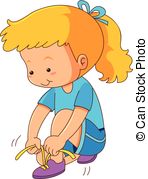 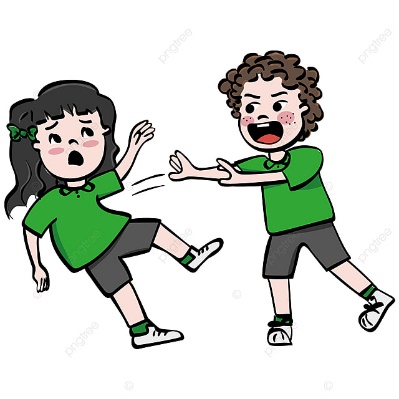 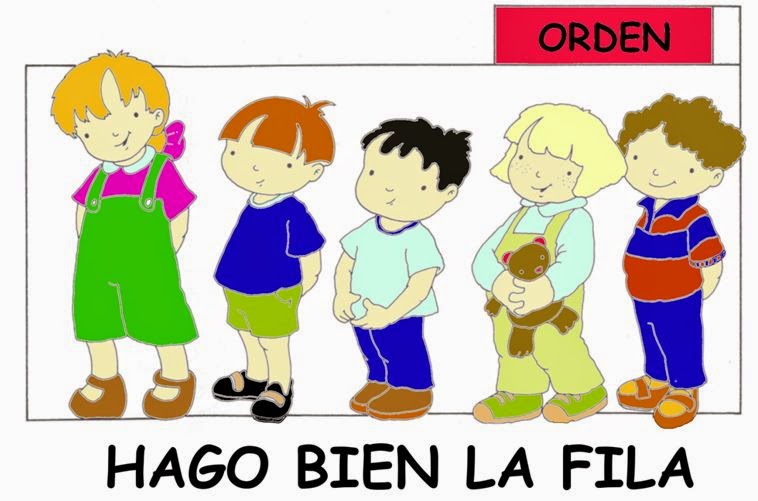 ¿Cuál de estas dos imágenes corresponde a un juego de calentamiento?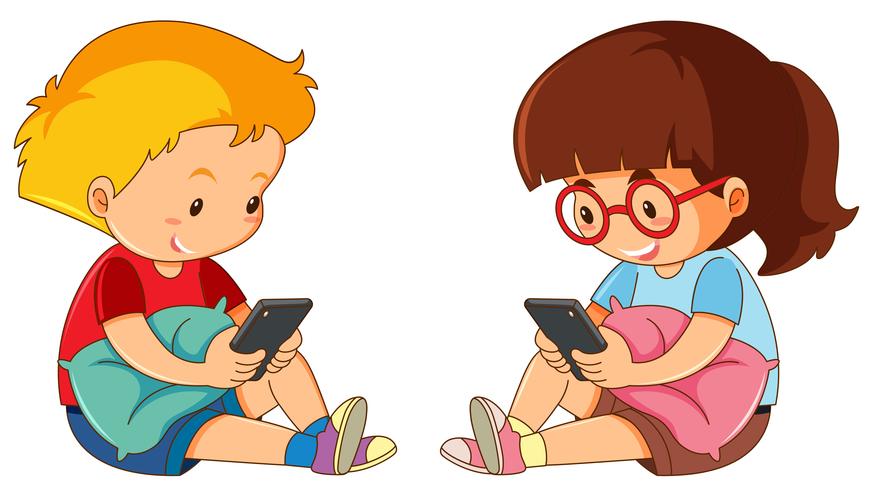 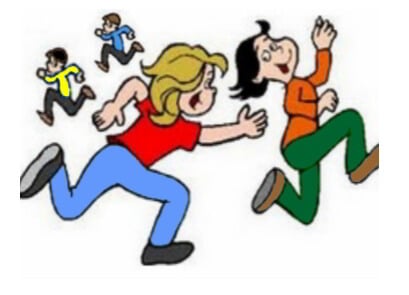  Une con una línea según corresponda a las partes del calentamiento.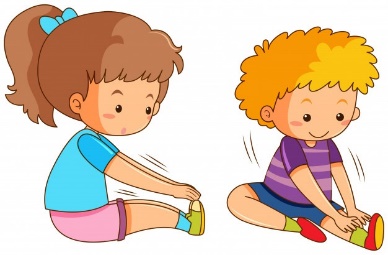 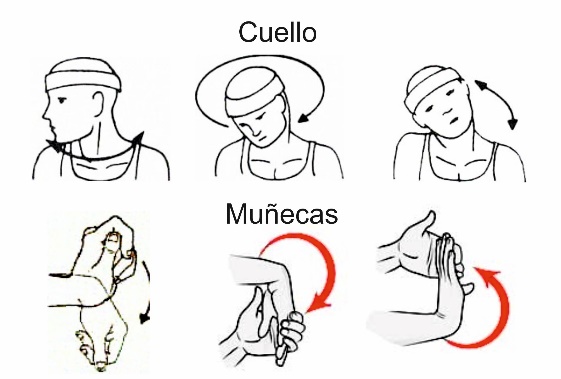 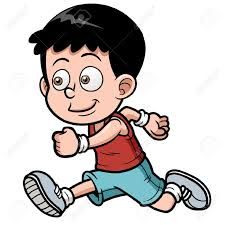 Encierra en un círculo según corresponda. ¿Cuál de estas imágenes corresponde al cuidado de nuestra higiene?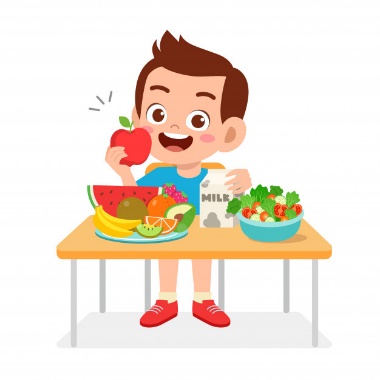 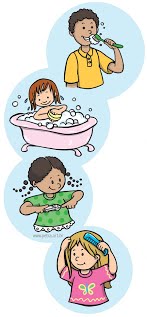 Encierra en un círculo  Ahora que viene el verano ¿Cómo debo protegerme del sol?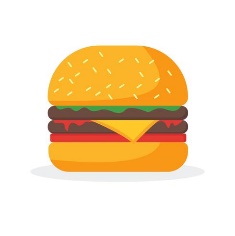 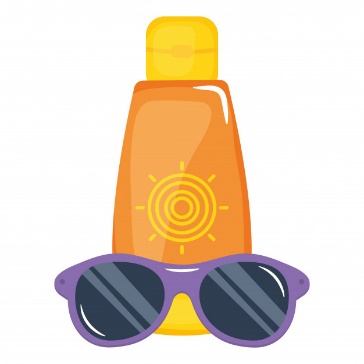 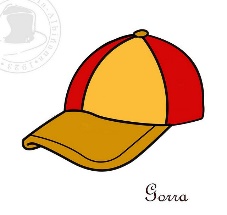 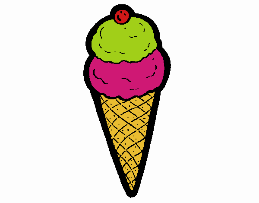 ¿encierra en un círculo Cómo debo cuidarme del coronavirus? 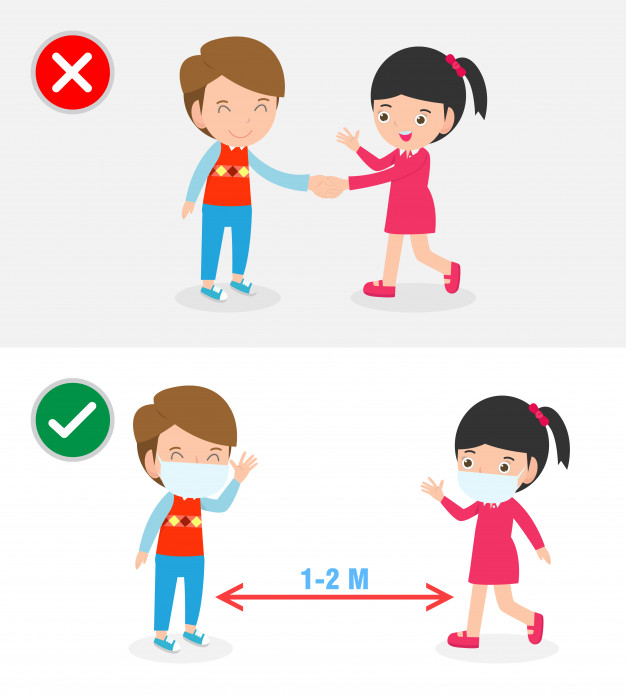 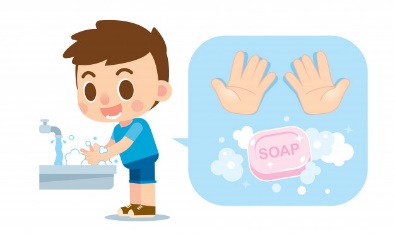 Responde V si es Verdadero o con una F si es Falsa:_____ el andar en bicicleta sin casco e Hidratarse durante el ejercicio corresponde a un comportamiento seguro._____ El autocuidado es el cuidado que debo tener por los demás._____ Es importante realizar un calentamiento antes de la actividad física.Encierra en un círculo los 3 ejemplos de autocuidado:Observa la cápsula y ejecuta la secuencia coreográfica:  https://youtu.be/uOdWigEqi9M?t=487 